Pozycjonuj samodzielniePozycjonuj samodzielnie swoją stronę lub sklepKliknij w ten link lub skopiuj https://bit.ly/2ZymTQTi wklej w pasek do przeglądarki i zarejestruj się już dziś.Po zalogowaniu wejdź w zakładkę SEOW panelu znajdziesz także instrukcje wideo.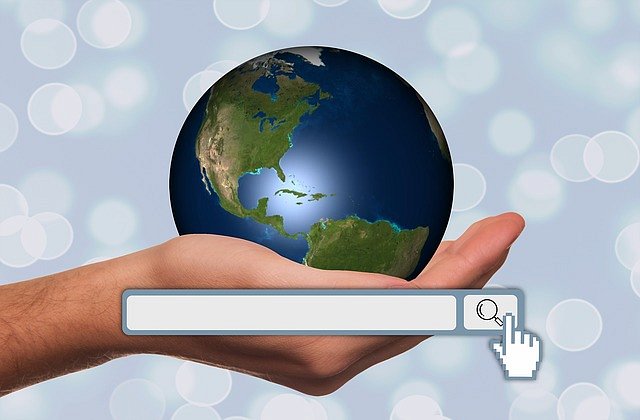 